«Чем бы дитя ни тешилось, лишь бы не плакало» (беседа 2)Привычка держать палец  в носу.Привычка эта не эстетична, вредна для здоровья. Ребёнок может привыкнуть  дышать ртом. Это вызывает воспалительные процессы. Может открыться носовое кровотечение (при носовом кровотечении: успокоить ребёнка, освободить нос от сгустков крови, промыть перекисью водорода, вставить в нос гемостатическую турунду). Объясните малышу, что его палец поранил носик. И если он будет следить за пальчиками, то это не повторится.              У тех, кто постоянно дышит ртом, деформируется лицевой скелет, повышается внутричерепное давление, меняется голос, может болеть голова. Ребёнок быстрее утомляется, у него ослаблена память,  ниже концентрация внимания. Как поступить? Сделать так, чтобы пальчики малыша всегда были заняты интересным делом, «испачканы» краской, в тесте, в песке, клее и т.п.  грязные пальчики запихивать в нос не захочется. Очищаем  нос при помощи плотно скрученных ватных палочек. При необходимости, предварительно закапать в обе ноздри по капле вазелинового или подсолнечного масла. В детской комнате время от времени увлажняйте воздух – это предохранит  носик малыша от высыхания. Зудом  в носу может проявлять себя аллергический ринит, и тогда нельзя заводить домашних животных . Паласы и ковры вбирают в себя пыль и их лучше убрать.Привычка играть с собственным телом.Освободившись от пелёнок и научившись управлять своими ручками, ребёнок начинает трогать все недоступное ему прежде. Младенец теребит волосы, сосёт палец, трогает пупок или гениталии – для него это только части его тела. Если эта спонтанная игра станет единственным источником приятных ощущений, интерес усилится и обретёт осознанные формы. Не лишайте малыша прикосновения любящих материнских рук, тогда он не попытается заменить недостающую ласку поглаживанием самого себя. Гнев родителей не понятен ребёнку. Все строгости, угрозы и наказания бессознательно остаются в памяти и могут стать причиной развития комплексов, которые постепенно   переходят  во взрослую жизнь человека, существенно усложняя её.Как поступить?Тщательно следить за гигиеной промежности и ножек во избежание зуда. Пересмотрите детское меню: шоколад, острые и пряные блюда. Одежда не должна давить или сжимать малыша. Во время сна – пусть ручки держит поверх одеяла – укачивает любимую игрушку. Не позволяйте засиживаться на горшке, не покупайте «музыкальные ночные вазы» и не предавайте туалетным процедурам слишком большое значение. Прикасаясь к себе, ребёнок исследует собственное тело. Мудрые родители от таких познавательных попыток отучают незаметно, не заостряя внимание на «интересном занятии», лишь мягко отвлекая, если ребёнок  чересчур увлёкся.Привычка плакать, ныть и хныкать.Некоторым родителям «везёт» и их дитя может голосить очень продолжительное время. Родителям, в этом случае, стоит постараться быть спокойными во время этих «сольных» выступлений.  Тогда они постепенно прекратятся.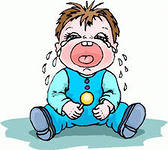 Как поступить?Переключите внимание малыша на предмет или интересное для него занятие. Привлеките его к вашим «взрослым делам», пусть поможет по мере сил приготовить обед для папы,  постирать вещи для маленького братика. Скажите, как важна вам его помощь. Используйте такой приём – «плачьте»  вместе с ним. Постепенно понижайте громкость своих рыданий, переходите на шмыганье носом. Малыш , скорее всего, начнёт подражать вам. Так вы постепенно оба успокоитесь. Ноющий ребёнок говорит не разборчиво, скажите ему: « Я тебя не понимаю, когда ты плачешь. Успокойся и мы поговорим».Не поддавайтесь соблазну принять «кардинальные меры»:                        «Папа рявкнул: «Не орать!»  Я свалился под кровать…» .   Это ничему хорошему ребёнка не научит. Только ухудшит ситуацию – переведёт агрессию ребёнка из активного состояния в пассивное.Когда малыш начал своё . по возможности  не обращайте внимание. Хитрецы хорошо знают, когда их капризы удовлетворят, а когда плакать  бесполезно.- Ты чего плачешь? – спросили у малыша.- А я не для тебя плачу! – был ответ.